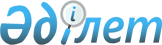 Об организации молодежной практики на 2011 год
					
			Утративший силу
			
			
		
					Постановление Ордабасинского районного акимата Южно-Казахстанской области от 19 октября 2011 года N 364. Зарегистрировано Управлением юстиции Ордабасинского района 27 октября 2011 года N 14-8-112. Утратило силу в связи с истечением срока применения - письмо акима Ордабасинского района Южно-Казахстанской области от 6 февраля 2012 года № 474      Сноска. Утратило силу в связи с истечением срока применения - письмо акима Ордабасинского района Южно-Казахстанской области от 06.02.2012 № 474.

      В соответствии с подпунктом 5-7) статьи 7, статьей 18-2 Закона Республики Казахстан от 23 января 2001 года «О занятости населения» и Постановлением Правительства Республики Казахстан от 19 июня 2001 года № 836 «О мерах по реализации Закона Республики Казахстан от 23 января 2001 года «О занятости населения» акимат района ПОСТАНОВЛЯЕТ:

                  1. В соответствии с потребностью регионального рынка труда утвердить перечень работодателей на 2011 год согласно приложения для прохождения молодежной практики.



      2. Контроль за исполнением настоящего постановления возложить на заместителя акима района Б.Курманбекова.



      3. Настоящее постановление вводится в действие со дня его первого официального опубликования.

 

      Исполняющий обязанности акима района       К.Тулебаев 

      Утвержден постановлением

      акимата Ордабасинского района

      № 364 от 19 oктября  2011 года       Перечень работодателей, организующих рабочие места для прохождения молодежной практики на 2011 год
					© 2012. РГП на ПХВ «Институт законодательства и правовой информации Республики Казахстан» Министерства юстиции Республики Казахстан
				№ п/пНаименование работодателяСпециальностьКоличество организуемых рабочих местРазмер месячной заработной платы

(тенге)Продолжительность молодежной практики (месяц)1Индивидуальный предприниматель «Омар»Технология перерабатывающих производств12600022Индивидуальный предприниматель Искендір ЖазираУчет и аудит12600023Индивидуальный предприниматель Стиславский С.С.Газоэлектросварщик 12600023Индивидуальный предприниматель Стиславский С.С.Финансы12600024Крестьянское хозяйство «Касқарбек»Финансы12600025Индивидуальный предприниматель Ондыбаева КлараФинансы12600025Индивидуальный предприниматель Ондыбаева КлараЭкономика, бухгалтерский учет и аудит12600026Товарищество с ограниченной ответственностью «Құрылыс және Бас жоспар» Строительство и эксплуатация зданий и сооружений12600026Товарищество с ограниченной ответственностью «Құрылыс және Бас жоспар» Землеустройство12600026Товарищество с ограниченной ответственностью «Құрылыс және Бас жоспар» Кадастр12600027Индивидуальный предприниматель Акмуратов Основы права и экономики 12600027Индивидуальный предприниматель Акмуратов Информационные системы12600028Товарищество с ограниченной ответственностью «Шанырак»Юриспруденция 12600028Товарищество с ограниченной ответственностью «Шанырак»Правоведение12600029Индивидуальный предприниматель Шалдарбекова К.С.Технология изделий и товаров текстильной и легкой промышленности126000210Товарищество с ограниченной ответственностью  «Оңтүстік ұстаздары» газеті»Режиссура126000211Производственный кооператив «Саға» Финансы126000212Индивидуальный предприниматель Омарханов Е.А..Информатика126000212Индивидуальный предприниматель Омарханов Е.А..Налоговое дело126000213Товарищество с ограниченной ответственностью «Мөлдір»Экономика, бухгалтерский учет и аудит126000214Индивидуальный предприниматель Сапашкызы Н.Приборостроение126000214Индивидуальный предприниматель Сапашкызы Н.Банковское дело126000215Товарищество с ограниченной ответственностью «Жақсылық» Технология перерабатывающих производств 126000215Товарищество с ограниченной ответственностью «Жақсылық» Организация перевозок и управление движением на железнодорожном транспорте126000215Товарищество с ограниченной ответственностью «Жақсылық» Оператор электронно-вычислительных машин126000215Товарищество с ограниченной ответственностью «Жақсылық» Газоэлектросварщик126000215Товарищество с ограниченной ответственностью «Жақсылық» Мастер сельскохозяйственного производства126000216Производственный кооператив "Ынтымак"Экономика126000216Производственный кооператив "Ынтымак"Тракторист-

машинист326000217Товарищество с ограниченной ответственностью"Карат-Z" Газоэлектросварщик 326000217Товарищество с ограниченной ответственностью"Карат-Z" Бухгалтерский учет и аудит126000218Крестьянское хозяйство"Майлыбек"Мелиорация и охрана земель126000219Товарищество с ограниченной ответственностью «КазЮгОрдабасыПроект» Информационные системы226000219Товарищество с ограниченной ответственностью «КазЮгОрдабасыПроект» Газоэлектросварщик226000219Товарищество с ограниченной ответственностью «КазЮгОрдабасыПроект» Мастер сельскохозяйственного производства226000220Товарищество с ограниченной ответственностью «Сафуан»Бухгалтер126000221Индивидуальный предприниматель Бекеева КулжаханЭкономика, бухгалтерский учет и аудит126000221Индивидуальный предприниматель Бекеева КулжаханБиотехнология126000222Производственный кооператив «Асыл-төре» Техник-программист126000222Производственный кооператив «Асыл-төре» Экономика, бухгалтерский учет и аудит126000222Производственный кооператив «Асыл-төре» Юриспруденция126000222Производственный кооператив «Асыл-төре» Учет и аудит126000222Производственный кооператив «Асыл-төре» Оператор электронно-вычислительных машин126000222Производственный кооператив «Асыл-төре» Сестринское дело 126000223Индивидуальный предприниматель «Байдаулетова Рахима»Информатика126000223Индивидуальный предприниматель «Байдаулетова Рахима»Фармация126000224Производственный кооператив «Ак-нур» Биология 126000224Производственный кооператив «Ак-нур» Газоэлектросварщик126000225Товарищество с ограниченной ответственностью «Кредитное товарищество «Агрокредит Ордабасы» Патентоведение126000225Товарищество с ограниченной ответственностью «Кредитное товарищество «Агрокредит Ордабасы» Банковское дело126000225Товарищество с ограниченной ответственностью «Кредитное товарищество «Агрокредит Ордабасы» Информатика и вычислительная  техника126000226Производственный кооператив «Ак-кайын»Газоэлектросварщик126000227Товарищество с ограниченной ответственностью «Микрокредитная организация «Ырыс»Оценка126000228Крестьянское хозяйство «Мурат»Экономика126000228Крестьянское хозяйство «Мурат»Финансы126000229Индивидуальный предприниматель Ешберді Калида ДжакановнаСтоматология126000230Товарищество с ограниченной ответственностью «Шаңырақ-

Құрылыс»Техник-

программист126000231Товарищество с ограниченной ответственностью «Бақкелді»Техник-

программист126000231Товарищество с ограниченной ответственностью «Бақкелді»Оператор ЭВМ126000231Товарищество с ограниченной ответственностью «Бақкелді»Экономика, бухгалтерский учет и аудит126000231Товарищество с ограниченной ответственностью «Бақкелді»Фельдшер126000232Индивидуальный предприниматель  Шинибеков А.Т.Юриспруденция126000232Индивидуальный предприниматель  Шинибеков А.Т.Финансы и кредит126000233Товарищество с ограниченной ответственностью «Көпен»Экономика126000234Производственный кооператив «Мөлдір су»Экономика, бухгалтерский учет и аудит126000235Товарищество с ограниченной ответственностью«Ер-нур»Организация перевозок, движения и эксплуатация транспорта126000235Товарищество с ограниченной ответственностью«Ер-нур»Автомеханик1260002ВСЕГО:ВСЕГО:74